МЕСТНАЯ АДМИНИСТРАЦИЯМУНИЦИПАЛЬНОГО ОБРАЗОВАНИЯ ГОРОД ПЕТЕРГОФПОСТАНОВЛЕНИЕ«27» февраля 2018г.						                            № 14«Об утверждении Плана мероприятий, направленных на решение вопроса местного значения по непрограммным  расходам местного бюджета муниципального образования город Петергоф «Учреждение звания «Почетный житель муниципального образования город Петергоф»на 2018 год»  В соответствии с Бюджетным кодексом РФ, Положением о бюджетном процессе в муниципальном образовании город Петергоф, Постановлением местной администрации муниципального образования город Петергоф от 26.09.2013 №150 «Об утверждении Положения о Порядке разработки, реализации и оценки эффективности муниципальных программ и о Порядке разработки и реализации ведомственных целевых программ и планов по непрограммным расходам местного бюджета МО г. Петергоф» местная администрация муниципального образования город ПетергофПОСТАНОВЛЯЕТ:       1. Утвердить План мероприятий, направленных на решение вопроса местного значения по непрограммным расходам местного бюджета муниципального образования город Петергоф «Учреждение звания «Почетный житель муниципального образования город Петергоф» на 2018 год в соответствии с Приложением №1 к настоящему Постановлению.      2.  Постановление вступает в силу с даты официального  опубликования.3. Контроль за исполнением настоящего Постановления оставляю за собой. Глава местной администрациимуниципального образования город Петергоф                               А.В. ШифманПЛАНмероприятий, направленных на решение вопроса местного значения по непрограммным  расходам местного бюджета муниципального образования город Петергоф «Учреждение звания «Почетный житель муниципального образования город Петергоф»на 2018 год(наименование плана и вопроса  местного значения)Заместитель руководителя структурного подразделения-начальника организационного отдела                                                              Абрамова Е.Ю.Руководитель структурного подразделения-начальник финансово-экономического отдела                                                Костарева А.В. Главный специалист отдела   закупок и юридического сопровождения                                          Пихлапу Г.В.Приложение №1 к постановлению                          от 27.02.2018 г. № 14УтверждаюГлава МА МО город Петергоф___________________А.В. Шифман№п/пНаименование направления расходовСрок реализации мероприятияНеобходимый объём финансирования(тыс.руб.)Примечание№п/пНаименование мероприятияСрок реализации мероприятияНеобходимый объём финансирования(тыс.руб.)Примечание1Изготовление знаков «Почетный житель муниципального образования город Петергоф»1-2 квартал70,0Итого70,0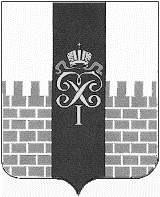 